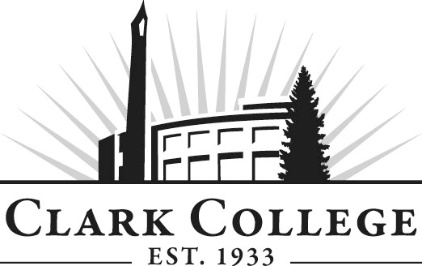 ADDICTION COUNSELING ADVISORY COMMITTEEMINUTESFriday February 2, 2018 * 11.30am-1.30pmGaiser Hall 213Members Present Sandi Kendrick, (Committee Chair) Clark County Public Health; Lynette Tracy (Vice Chair), Lifeline Connections; Chris Thompson, Clark County; Justine Dillard, Helping Professionals; Ken Burton (interim for Roberta Morgan), Western Psychological Services; Angela Ball, Daybreak Youth Services; Nicole Laverne, representing Salvation Army; Jolene Feeney Recovery Village of Ridgefield; Steven Hart, Recovery Village of RidgefieldMembers Absent: Christine Gjesvold, Daybreak Youth Services; Jared Sanford, Lifeline ConnectionsClark College: Miles Jackson, Dean of SOFA; Marcia Roi, Department Head; Cathy Sherick, Associate Director Instructional Planning & Innovation; SueAnn McWatters, Program Specialist – Advisory CommitteesCommittee chair Sandi Kendrick called the meeting to order at 11:34am and introductions were made.The minutes from the meeting of November 3rd, 2017 were presented: a motion was made to approve as written, this was seconded and approved unanimously.Next Meeting DateThe committee will meet again Friday, April 20th, 2018 at 11:30am College AnnouncementsIntroducing SueAnn McWatters, the new Advisory Coordinator – the position formerly held by Nicola Farron. She will be providing meeting coordination and support to the twenty-seven Career and Technical Education Advisory Committees in addition to administrative support in the Office of Instruction. SueAnn comes to us most recently from WSU Vancouver where she worked in the College of Business, Finance and Operations, and Development and Alumni. She is a former Clark student and graduate of WSUV, attaining a Bachelor’s in Business Administration. A resident of Ridgefield she enjoys coaching and playing Volleyball in her off time and confesses to a mild obsession with the Summer Olympics. SueAnn is a people person, who likes getting to know new people and socializing, traits that will come in handy in meeting our many faculty, staff and volunteers. The coaching experience may prove just as valuable as she works to keep our advisory meetings on time, on track and engaging!Pathways work continues: mentioned at prior meetings the college is working on development of program pathways for students. The areas of study have been determined and faculty are now working on program maps and the course and schedule alignments that are needed for students.Partnerships are a key component of this work. There are discussions happening around campus with regard to high school partnerships (College in the high school, running start, CTE articulations). To that end, Sue Ann will be working to inventory the ‘partnerships’ with colleges around the region. Formal partnerships with ‘direct transfer’ or other types of informal partnerships. If there is a partnership, we have that she needs to know about, or one that we should have, please contact SueAnn.Marcia asked if there is money available to update the program handbook that will let students know what each agency does and what kind of jobs they offer. This can help students before they get to field placement to determine what population they would like to work with.  The college is excited that the legislature has successfully passed a capital budget and included in that is the funding for the first building that will be built on the north county Boschma farms property. At this time, the building is slated to be an advanced manufacturing facility and the building would have students in residence by in 2023.Fall enrollment is down 1% from last year at this time (according to the State 2017 Fall Enrollment Summary), we continue to see increases in Running Start, our BAS (four year programs), and on-line learning. Apprenticeships and transitional studies programs are also seeing gains.Apprenticeships are a major component for federal money. Is there a way where students can take courses at Clark and then apprentice for on the job training? Committee Member UpdatesChris announced that his program is working and applying for new SAMHSA grants.  Recently received grant for family treatment court. Angela mentioned that they recently opened an evaluation and treatment center with an almost full staff. Cathy asked if there is a possibility to hold potential meetings there or at any facility. Clark would be happy to travel. Lynette indicated that the pregnant and parenting women’s program opens in April. The secure detox in mental health crisis center will open at the work release center in August. They are always hiring for more people. Nicole stated that they have a 121 vet facility however staffing is low. It is a drug and alcohol outpatient facility for adults 18 and older Jolene announced that their detox opens the last week of March on the 27th-28th and are currently looking for techs and CDPs.  Introduced new member Steven hart. Ken commented that they recently opened an adolescent inpatient and outpatient program and now have field placement available. Justine is contracting with a company called Ideal Option that will provide state aid to come to the clinic and provide behavioral health services. She asked if the advisory committee could get involved with the re-entry program to possibly provide lower level courses. Cathy suggested Sara Gallow in transitional studies. Sandi handed out the end of year report for the Syringe Services Program. There will be no training in Battle Ground, but have trainings set for Ridgefield and possibly here on campus. There was some discussion that there was a large amount of syringes going out than coming in. A couple of action items arose from the updates: Action Items: Cathy asked Lynette to send a copy of the job description for a care navigator. Justine had correspondence with Anna Lookingbill and would forward their emails.BASHS Degree Updates Marcia proposed BAS classes and went through multiple committees. It was presented in October to the state board. They were able to show the need for tuition assistance for these degrees and that employers are interested. The board was very pleased with the presentation and even suggested something in the Seattle area. There was some discussion about Bellevue College offering classes. Worked with a professor at Portland State to ask specific questions as to what a successful candidate would look like and what classes would promote that. This included multi-culture, job experience, research and evaluation, and power, privilege and equity. The possibility of a capstone project in field placement 2. The student will design a real program from the statement of need to evaluation. Potential of including more role play in the classroom. The proposal and statement with the syllabus was handed over in November. It was reviewed and given back with recommended revisions. Cathy clarified that she received the revised proposal from Marcia and submitted the final proposal on 2.2.18. She indicated that lots of people were talking and interested in it. Miles explained the timeline going forward. The hope is getting approval to move forward on Thursday (2.7.18) and then send a request to approve at the accreditation body. Miles was very adamant about being tactful in how we present the program. If word goes out too early and gets back to the accrediting body, they have the authority to pull approval.  Cathy anticipated that we would have it by June at the latest, but hopefully have it earlier in May. Marcia indicated she would not be able to fill classes if it came too late in June. Marcia briefly discussed the process for students to get into the program. Miles asked for the finalized proposal. SueAnn sent out proposal on 2/8/18.  Marcia explained that all of ACED contingents will role in and students won’t lose credits for a master’s degree. All of the instructors are people with experience in the field. If BAS gets approved, she indicated that she would not be teaching as much as she would be out marketing and advising. The next step would be a Mental Health program where cross training education could occur. Justine agreed that it would be very beneficial as an employer. Cathy pointed out that if this does get approved, the possibility of a change in committee structure could occur. Since this is a new four year program, the state wants to make sure there is advisory support over ALL years. It might potentially move to two separate committees: one for the two year degree and one for the four year degree.  Department of Health UpdatesMarcia announced that she had met with James Chang, the executive director of the Department of Health. Because of the lack of training of CDPs, legal is going into the red. In order to get a hold of this problem, he put a hold on the fee increase. He is going on a listening tour; talking to everyone and getting input. He will be on the Clark College campus on Monday, March 12th for the Ethics Class and again on Wednesday, March 14th in the Fireside Room from 4:00pm-6:00pm for an open forum. She urged the committee to come and ask questions and give input on policy decisions. There was some discussion about alternative education and how people are able to take classes to cover competencies rather than have a degree. There are some lobbying in Olympia for certain professionals to be able to get credit/certification after taking a few classes to be considered for ACED or mental health jobs. Marcia indicated that this is making things harder as far as seeing completions from students. They can take the exam at any time, but it is only considered to be a completion if they have filed for graduation. Too often, employers want to hire the students before they graduate. If more research is done and the test scores are there, this could eventually lead to a larger program or building. Another issue is that students don’t want to study or have trouble studying. It was suggested that a possible one day test prep in the summer would be beneficial: 1 credit. Could be both for current and former students. There would need some sort of justification for pay to the instructor. It would most likely occur on the weekend for a day long test prep. Some thoughts that were brought up: Could be offered through ECDFoundation assistance: already have a budget that could contribute to automatically paying the registration fee Perkins Innovation Grant: if there are students ready to go and lined up to get completions, they are willing to give money towards it, especially for accreditation or certifications. A couple of action items came up from the discussion: Action Items: Marcia will send out a flyer about alternative educationCathy requested that the committee comes back with some approaches to offering a test prep courseLastly, Sandi announced that they were hosting a webinar on Monday, February 5th 2018 about sending professionals to homes after an overdose.  Sandi adjourned the meeting at 1:08pm.Prepared by SueAnn McWatters